МІНІСТЕРСТВО ОСВІТИ І НАУКИ УКРАЇНИОДЕСЬКИЙ НАЦІОНАЛЬНИЙ УНІВЕРСИТЕТ імені І. І. МЕЧНИКОВААНОТАЦІЯ КУРСУМетою переддипломної практики є набуття здобувачем вищої освіти професійних навичок і вмінь, дослідницьких навиків роботи з науковою літературою, формування практичних навичок та майстерності організації, реалізації та презентації результатів науково-дослідної роботи в галузі філології, формування загальних і фахових компетентностей здобувачів вищої освіти, закріплення теоретичних знань, отриманих за час навчання, набуття і удосконалення практичних навичок і умінь.Основні завдання переддипломної практики: поглибити філологічну підготовку студентів та закріпити навики науково-дослідницької роботи;сформувати здатність здобувача вищої освіти до опрацювання та аналізу першоджерел;сформувати у здобувача вищої освіти методику виконання науково-дослідної роботи;ознайомити студента з широким різноманіттям наукових проблемних досліджень в галузі філології; сприяти підготовці наукової доповіді та презентації власних досліджень;розвинути творчий потенціал та креативність здобувача вищої освіти.Очікувані результати навчання. У результаті проходження переддипломної практики здобувач вищої освіти повинензнати: принципи академічної доброчесності; методи та джерела лінгвістичних досліджень; правила написання кваліфікаційної магістерської роботи; діючі правила бібліографічного опису; правила захисту кваліфікаційної магістерської роботи;вміти: працювати з фаховою літературою; підготувати наукову доповідь та презентацію власних досліджень для захисту кваліфікаційної магістерської роботи; представити результати дослідження в усній та письмовій формах на належному академічному рівні; здійснювати науковий аналіз мовного, мовленнєвого й літературного матеріалу, інтерпретувати та структурувати його з урахуванням доцільних методологічних принципів, формулювати узагальнення на основі самостійно опрацьованих даних; накопичувати та аналізувати матеріал дослідження; оформлювати кваліфікаційну магістерську роботу відповідно до вимог.Зміст навчальної дисципліниЗмістовий модуль 1. Підготовчий етапТема 1. Настановна конференція. Затвердження графіку проходження практики.Змістовий модуль 2. Виконання наукового дослідженняТема 2.  Ознайомлення з вимогами до написання кваліфікаційної магістерської роботи та опрацювання сучасних наукових матеріалів за темою кваліфікаційної магістерської роботи.Тема 3. Написання кваліфікаційної  магістерської роботи.Тема 4. Підготовка висновків з досліджуваної теми.Тема 5. Оформлення кваліфікаційної магістерської роботи відповідно до  вимог.Тема 6. Написання наукової праці за темою дослідження (тези доповіді/ наукова стаття).Змістовий модуль 3. Заключний етапТема 7. Підготовка резюме дослідженнянімецькою мовою.Тема 8. Попередній захист кваліфікаційної   магістерської роботи.Методи навчанняЗагальний інструктаж, консультації, обговорення проблемних питань, виконання індивідуальних завдань, самостійна робота з рекомендованою літературою та електронними джерелами, узагальнення та систематизація досліджених матеріалів.Рекомендована літератураОсновнаДСТУ 8302:2015 «Інформація та документація. Бібліографічне посилання. Загальні	положення	та	правила	складання».	URL : https://kubg.edu.ua/images/stories/podii/2017/06_21_posylannia/dstu_8302.pdf .Методологія та організація наукових досліджень (у структурно-логічних схемах та таблицях) : навчальний посібник. Суми : СНАУ, 2020. 220 с.Положення про порядок проведення практики здобувачів вищої освіти Одеського національного університету імені І. І. Мечникова. URL : https://onu.edu.ua/pub/bank/userfiles/files/documents/polozennya/polozennya-praktika/polozennya_praktika2022.pdf .Додаткова1. Добронравова І. С., Руденко О. В., Сидоренко Л. І. Методологія та організація наукових досліджень : навч. посіб. Київ : ВПЦ "Київський університет", 2018. 607 с.2. Ланге А., Cушко-Безденежних М. Г. Наукове писемне мовлення у вищій школі (практичні поради): навчальний посібник. Суми : Сумський державний університет, 2020. 322 с.3. Семотюк О. Л. Сучасні технології лінгвістичних досліджень : навч. посіб. Львів :  Львівська політехніка, 2011. 152 с.ОцінюванняПоточний контроль: контроль виконання окремих етапів переддипломної практики керівником практики. Підсумковий контроль: попередній захист кваліфікаційної роботи.У ході поточного контролю студент може отримати максимальну оцінку (100 балів) за кожний змістовий модуль. Захист звіту (попередній захист кваліфікаційної магістерської роботи) також оцінюється за 100-бальною шкалою. Загальна оцінка з переддипломної практики – це середнє арифметичне суми балів за поточний контроль та підсумковий контроль.ПОЛІТИКА КУРСУ («правила гри»)Відвідування занять. Регуляція пропусків	Відвідування занять є обов’язковим. В окремих випадках навчання може відбуватись он-лайн з використанням дистанційних технологій. Відпрацювання пропущених занять має бути регулярним за домовленістю з викладачем у години консультацій. Порядок та умови навчання регламентуються «Положенням про організацію освітнього процесу в ОНУ імені І.І. Мечникова» (poloz-org-osvit-process_2022.pdf).Дедлайни та перескладання	Слід дотримуватися запропонованих у розкладі термінів складання сесії; перескладання відбувається відповідно до «Положення про організацію і проведення контролю результатів навчання здобувачів вищої освіти ОНУ імені І.І. Мечникова (2020 р.) (http://onu.edu.ua/pub/bank/userfiles/files /documents/polozennya/poloz-org-kontrol_2022.pdf)Комунікація	Всі робочі оголошення надсилаються на чат академгрупи у Telegram/Viber. Студенти мають регулярно перевіряти повідомлення і вчасно на них реагувати.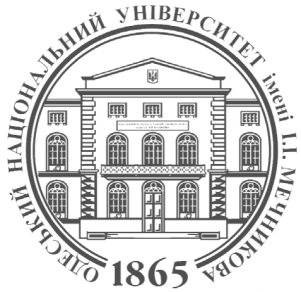 ФАКУЛЬТЕТ РОМАНО-ГЕРМАНСЬКОЇ ФІЛОЛОГІЇКАФЕДРА НІМЕЦЬКОЇ ФІЛОЛОГІЇСИЛАБУС ПЕРЕДДИПЛОМНОЇ ПРАКТИКИРівень вищої освіти:другий (магістерський)Галузь знань:03    Гуманітарні наукиСпеціальність:035 Філологія Спеціалізація:035.043 Германські мови та літератури (переклад включно), перша – німецька Освітньо-професійна програма:«Германські мови та літератури (переклад включно), перша – німецька»Семестр, рік навчання:3 семестр 2 рікСтатус дисципліниОбов’язковаОбсяг:3 кредити ЄКТС, 90 годин самостійної роботи Мова викладання:Німецька, українськаДень, час, місце:Відповідно до  розкладуВикладачі:Наталя Юріївна ГОЛУБЕНКО, доктор педагогічних наук, професор, завідувач кафедри німецької філологіїІнесса Ігорівна АЗАРОВА, кандидат філологічних наук, доцент кафедри німецької філологіїСергій Сергійович БОГУСЛАВСЬКИЙ, кандидат філологічних наук, доцент кафедри німецької філологіїІрина Георгіївна КУЛИНА, кандидат філологічних наук, доцент кафедри німецької філологіїІрина Валеріївна НИКИФОРЕНКО, кандидат філологічних наук, доцент кафедри німецької філологіїОлександр Миколайович ЧУМАКОВ, кандидат філологічних наук, доцент кафедри німецької філологіїКонтактна інформація: n.golubenko@onu.edu.uainessa.azarova@onu.edu.ua boguslawskij@gmail.com iryna.kulyna@ukr.net i_nikiforenko@hotmail.com tschumakoff@gmail.com Робоче місце:Французький бульвар, 24/26, кафедра німецької філології (ауд. 154)Консультації:Онлайн-консультації:  за графіком онлайн Zoom, Skype 
https://us04web.zoom.us/j/8230077092?pwd=RXBUWURoY1dFUVZIditIVjRpdnBRdz09https://us04web.zoom.us/j/8368617584?pwd=WHlIUjRaNWY2Vy93MGo4c2VIQnZrdz09 https://join.skype.com/invite/pubtnL1bPpOw https://us05web.zoom.us/j/83244190316?pwd=WnB6ZVM3bHdrdU12SWFjVjJRdjVVdz09 https://us04web.zoom.us/j/3743433187?pwd=dnFYREh6UlpVUFQzTTF4RmNWRktYUT09 https://join.skype.com/invite/ohFOTS0CHg4Y 